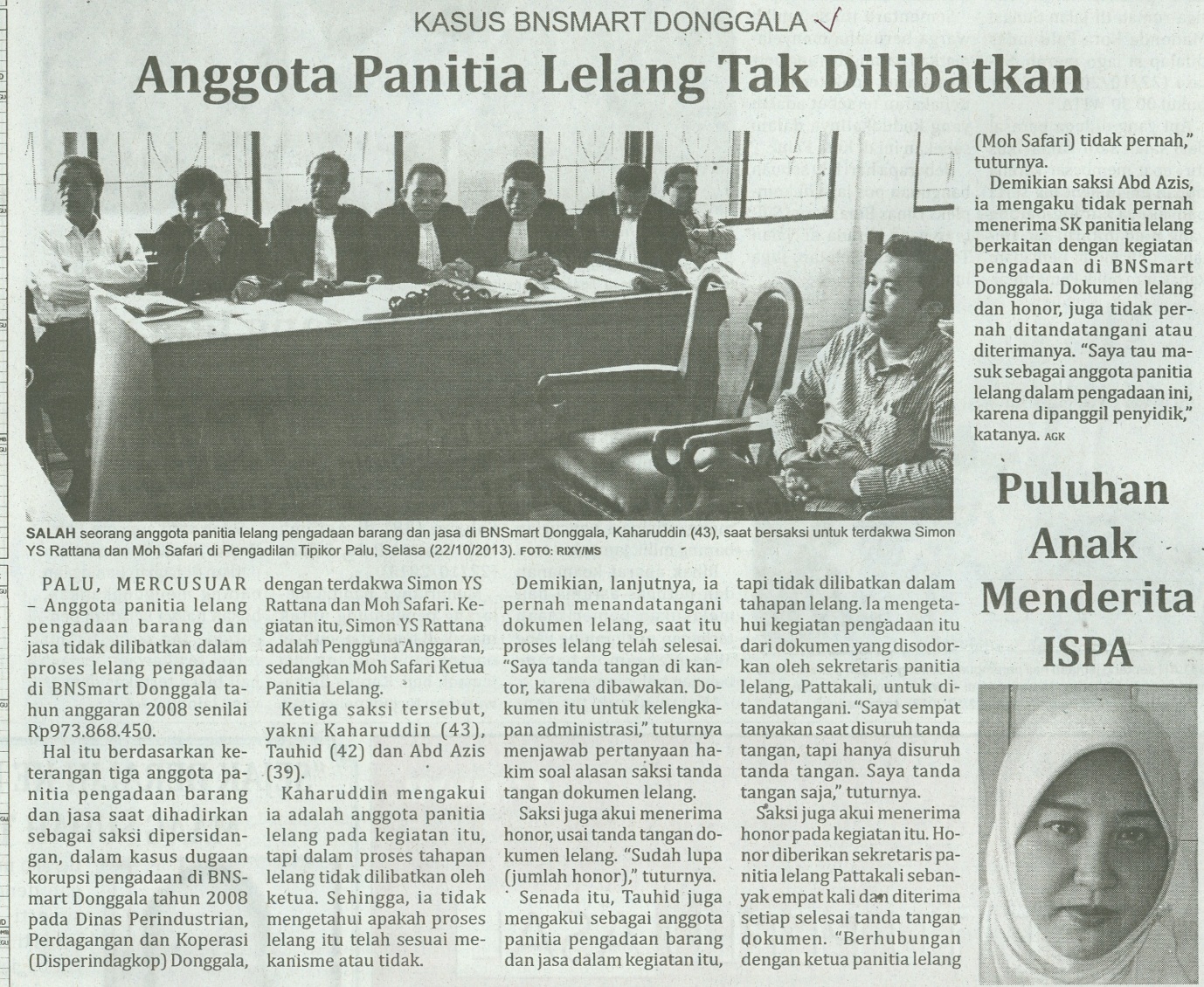 Harian    	:MercusuarKasubaudSulteng IHari, tanggal:Rabu, 23 Oktober 2013KasubaudSulteng IKeterangan:Hal. 6 Kolom 8-13KasubaudSulteng IEntitas:Kota PaluKasubaudSulteng I